ПРОЕКТВносится Главой Северодвинска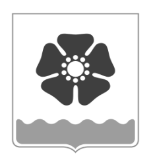 Городской Совет депутатовмуниципального образования «Северодвинск» (Совет депутатов Северодвинска)седьмого созываРЕШЕНИЕО внесении изменений в Приложение                        к решению Совета депутатов Северодвинскаот 08.09.2022 № 448В соответствии с разделом 3 Положения о порядке и условиях приватизации муниципального имущества, утвержденного решением Муниципального Совета Северодвинска от 24.04.2003 № 41, Совет депутатов Северодвинскарешил:1. Дополнить пункт 1 раздела I Приложения к решению Совета депутатов Северодвинска от 08.09.2022 № 448 «О Прогнозном плане приватизации муниципального имущества на 2023-2025 годы» (в редакции от 12.12.2023) подпунктом 1.2 следующего содержания:«1.2. Муниципальные унитарные предприятия (способ приватизации – путем преобразования в акционерные общества):».2. Настоящее решение вступает в силу после его официального опубликования.3. Опубликовать (обнародовать) настоящее решение в бюллетене нормативно-правовых актов муниципального образования «Северодвинск» «Вполне официально», разместить в сетевом издании «Вполне официально» (вполне-официально.рф)                                   и на официальных интернет-сайтах Совета депутатов Северодвинска и Администрации Северодвинска.	от№  № п/пНаименование предприятияЮридический адрес предприятияКраткая характеристикаПредполагаемые сроки приватизации1Северодвинское муниципальное предприятие «Комбинат школьного питания»г. Северодвинск, проезд Заозерный, дом 6Вид деятельности – деятельность предприятий общественного питания по прочим видам организации питания;среднесписочная численность на 01.01.2023 – 275 человек;балансовая стоимость основных средств на 01.01.2023 –110 783 475,67 рублей.3-4 кварталы 2024 года2Муниципальное унитарное предприятие «Локомотив» Северодвинскаг. Северодвинск, Тепличный проезд, дом 3Вид деятельности –деятельность железнодорожного транспорта: грузовые перевозки;среднесписочная численность на01.01.2023 – 81 человек;балансовая стоимость основных средств на 01.01.2023 –42 916 860 рублей.3-4 кварталы 2024 года3Муниципальное унитарное предприятие «Северодвинский специализированный комбинат ритуальных услуг»г. Северодвинск, улица Георгия Седова, дом 18Вид деятельности –организация похорон и представление связанных с ними услуг;среднесписочная численность на01.01.2023 – 64 человека;балансовая стоимость основных средств на 01.01.2023 – 115 945 582 рубля.3-4 кварталы 2024 года4Северодвинское муниципальное унитарное предприятие «Водолей»г. Северодвинск, улица Полярная, дом 39Вид деятельности –деятельность физкультурно-оздоровительная;среднесписочная численность на01.01.2023 – 27 человек;балансовая стоимость основных средств на 01.01.2023 – 6 451 657 рублей.3-4 кварталы 2024 годаПредседательСовета депутатов Северодвинска______________________М.А. Старожилов    Глава Северодвинска    _______________________И.В. Арсентьев